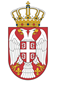 РЕПУБЛИКА СРБИЈА НАРОДНА СКУПШТИНАОдбор за спољне послове06 Број: 06-2/24-1911. фебруар 2019. годинеБ е о г р а дНа основу члана 70. став 1. алинеја прва Пословника Народне скупштинеС А З И В А М63. СЕДНИЦУ ОДБОРА ЗА СПОЉНЕ ПОСЛОВЕЗА СРЕДУ 13.  ФЕБРУАР 2019. ГОДИНЕ,СА ПОЧЕТКОМ У 13,00  ЧАСОВА	За ову седницу предлажем следећиД н е в н и  р е дУсвајање записника са 59, 60. и 61. седнице ОдбораИзвештај о раду Министарства спољних послова за период од 1. маја 2018. године до 1. фебруара 2019. године. Иницијативе за посете2.1. 	Позив за учешће на Конференцији Европског семестра и Интерпарламентарној конференцији о стабилности, економској координацији и управљању у Европској унији у оквиру Европске недеље парламентаризма 2019, у Бриселу, 18. и 19. фебруара 2019. године; 2.2. 	Позив за учешће у званичном обележавању 15. годишњице смрти председника Бориса Трајковског, у Скопљу, Република Македонија, 25. и 26. фебруара 2019. године; 2.3. 	Позив за учешће на Интерпарламентарној  конференцији о заједничкој спољној и безбедносној политици и заједничкој безбедносној и одбрамбеној политици (CFSP/CSDP) у Букурешту, Румунија, од 7. до 8. марта 2019. године;2.4. 	Позив за учешће на Конференцији Парламентарне мреже за политике дијаспоре, у Варшави, Пољска, 22. марта 2019. године;2.5. 	Позив за учешће на Конференцији председника делегација за регион Европа Парламентарне скупштине Франкофоније, у Атини, Грчка, од 14. до 16. априла 2019. године.Редовне активности сталних делегација3.1.   Учешће сталне делегације НС РС у Парламентарној скупштини Југоисточне Европе (ПС          ЈИЕ) на састанку Генералног одбора за социјални развој, образовање, истраживање и науку          ПС ЈИЕ, у Подгорици, 22. и 23. фебруара 2019. године;3.2.  Учешће сталне делегације НС РС у Парламентарној скупштини Црноморске економске сарадње (ПС ЦЕС) на састанку Радне групе ПС ЦЕС за Пословник о раду ПС ЦЕС, у Истанбулу, 6. марта 2019. године;3.3.  Учешће на састанку Надзорног одбора Групе 12+ Интерпарламентарне уније, који ће се одржати од 24. до 26. марта 2019. године на Фаијалу и Терцеири, Република Португалија;3.4.  Учешће на десетом састанку Парламентарног одбора за стабилизацију и придруживање Европске Уније и Србије, који ће се одржати 27. марта 2019. године у Стразбуру, Француска;3.5.  Учешће сталнe делегацијe НС РС у Парламентарној скупштини Црноморске економске сарадње (ПС ЦЕС)на 53. састанку Одбора за правна и политичка питања ПС ЦЕС, у Батумију, Грузија, од 15. до 16. маја 2019. године.4.       Извештаји о реализованим посетама4.1. 	Извештај о учешћу Сталне делегације НС РС при ПС НАТО на 64. годишњем заседању Парламентарне скупштине НАТО-а, одржаном у Халифаксу, Канада, од 16. до 19. новембра 2018. године. 5. 	Реализовани остали контакти5.1. 	Забелешка о разговору председнице Народне скупштине Републике Србије Маје Гојковић са амбасадором ФР Бразила у РС Њ.Е. Изабел Кристином де Азеведо Хејверт, одржаном 24. јануара 2019. године.6.        Посланичке групе пријатељства6.1.     Промене у саставу Посланичке групе пријатељства са Венецуелом. 7.	Разно Седница ће се одржати у Дому Народне скупштине, Трг Николе Пашића 13, у сали II. Моле се чланови Одбора да у случају спречености да присуствују седници Одбора, о томе обавесте своје заменике у Одбору.     ПРЕДСЕДНИК ОДБОРАПроф. др Жарко Обрадовић, с.р.